Zajęcia kreatywne z języka rosyjskiego klasa VIIA  4.05.2020r.Miła i przyjemna praca na dziś. Emotki – wszyscy to lubią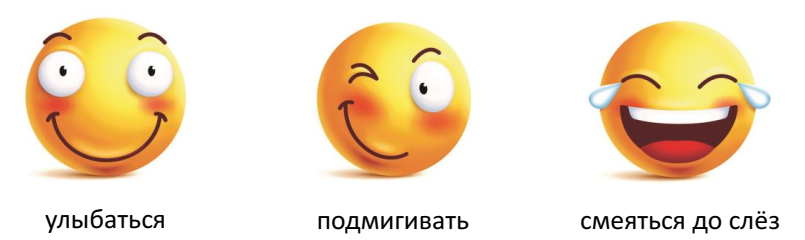 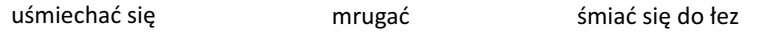 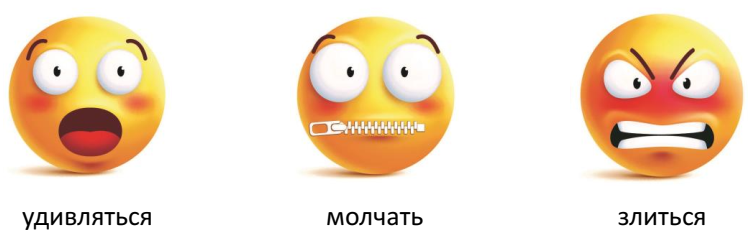 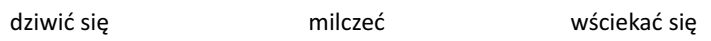 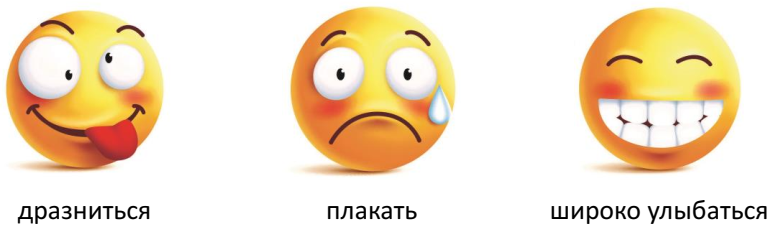 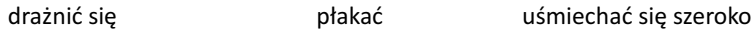 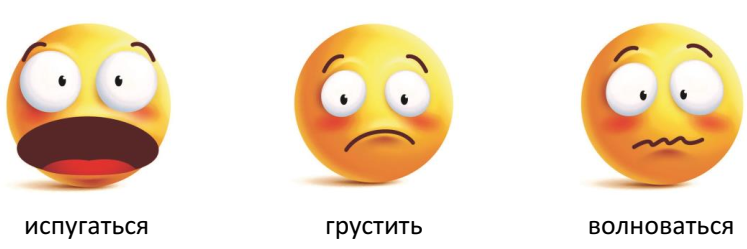 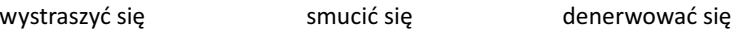 I zadanko dla WasDorysuj odpowiednią emotkę do podpisu pod nią.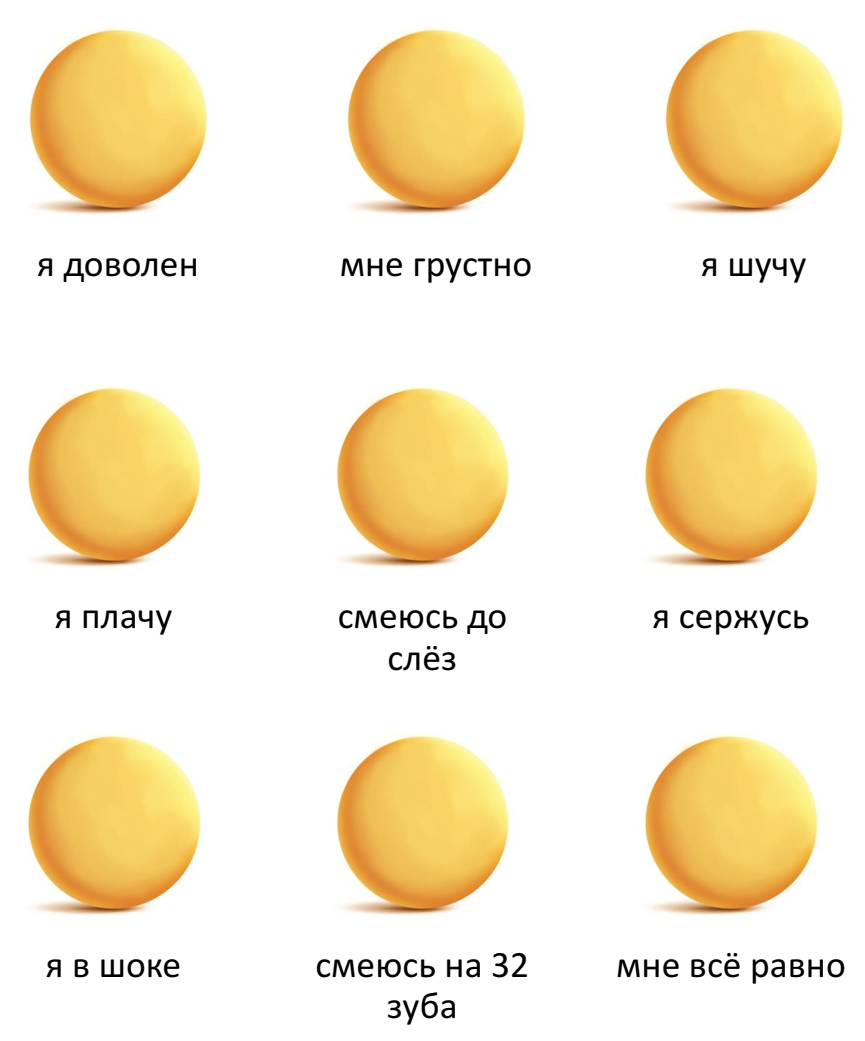 